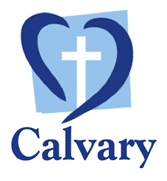 Position DescriptionPosition Title:Position Title:Hospital HandymanHospital HandymanHospital HandymanHospital HandymanPosition Number:Position Number:507326Cost Centre:Cost Centre:Q1512Site/Facility:Site/Facility:Calvary John James HospitalCalvary John James HospitalCalvary John James HospitalCalvary John James HospitalDepartment:Department:Facilities ManagementFacilities ManagementFacilities ManagementFacilities ManagementEnterprise AgreementEnterprise AgreementCALVARY JOHN JAMES HOSPITAL HEALTH PROFESSIONALSAND SUPPORT SERVICES ENTERPRISE AGREEMENT 2019CALVARY JOHN JAMES HOSPITAL HEALTH PROFESSIONALSAND SUPPORT SERVICES ENTERPRISE AGREEMENT 2019CALVARY JOHN JAMES HOSPITAL HEALTH PROFESSIONALSAND SUPPORT SERVICES ENTERPRISE AGREEMENT 2019CALVARY JOHN JAMES HOSPITAL HEALTH PROFESSIONALSAND SUPPORT SERVICES ENTERPRISE AGREEMENT 2019Classification:Classification:Maintenance Officer (Non-Tradesman) Maintenance Officer (Non-Tradesman) Maintenance Officer (Non-Tradesman) Maintenance Officer (Non-Tradesman) Reports To:Reports To:Facilities ManagerFacilities ManagerFacilities ManagerFacilities ManagerDate of Preparation:Date of Preparation:27/07/20Date Updated:Date Updated:27/07/20Organisational EnvironmentOrganisational EnvironmentOrganisational EnvironmentOrganisational EnvironmentOrganisational EnvironmentOrganisational EnvironmentAccountabilities and Key Result AreasAccountabilities and Key Result AreasAccountabilities and Key Result AreasAccountabilities and Key Result AreasAccountabilities and Key Result AreasAccountabilities and Key Result AreasPeople and Culture:Practice in accordance with Calvary and relevant Government Health policies and procedures, the position description, Code of Conduct and industrial agreements. Work in accordance with the mission and vision of Calvary and actively participate in developing a culture that promotes Calvary’s values of healing, hospitality, stewardship and respect. Demonstrated ability to participate as an active member of a team, consistent with the philosophy and policies of the Organisation.Act in a professional manner at all times.Positively promote the organisation both internally & externally.Be prompt and provide courteous service to clients, colleagues and the broader community.Service Development & Innovation:Participate in the ACHS accreditation process and in the care improvement program of the hospitalCommitment to ensuring quality services are delivered through continuous improvement activities.Wise Stewardship:Perform all tasks in an effective and efficient manner.Provide suggestions for equipment improvement that would allow more efficient outcomes.WH&S and Quality Responsibilities:Take reasonable care of one’s own health and safety and the health and safety of others in the workplace;Comply with relevant Calvary WHS policies, procedures, work instructions and requests;Report to your supervisor any incident or unsafe conditions which come to your attention; Professional:Demonstrated knowledge and application of the skills required for this position. This includes knowledge and understanding of appropriate equipment, standards, legislation, policies and procedures.Decision Making:Demonstrated ability to make effective decisions.People and Culture:Practice in accordance with Calvary and relevant Government Health policies and procedures, the position description, Code of Conduct and industrial agreements. Work in accordance with the mission and vision of Calvary and actively participate in developing a culture that promotes Calvary’s values of healing, hospitality, stewardship and respect. Demonstrated ability to participate as an active member of a team, consistent with the philosophy and policies of the Organisation.Act in a professional manner at all times.Positively promote the organisation both internally & externally.Be prompt and provide courteous service to clients, colleagues and the broader community.Service Development & Innovation:Participate in the ACHS accreditation process and in the care improvement program of the hospitalCommitment to ensuring quality services are delivered through continuous improvement activities.Wise Stewardship:Perform all tasks in an effective and efficient manner.Provide suggestions for equipment improvement that would allow more efficient outcomes.WH&S and Quality Responsibilities:Take reasonable care of one’s own health and safety and the health and safety of others in the workplace;Comply with relevant Calvary WHS policies, procedures, work instructions and requests;Report to your supervisor any incident or unsafe conditions which come to your attention; Professional:Demonstrated knowledge and application of the skills required for this position. This includes knowledge and understanding of appropriate equipment, standards, legislation, policies and procedures.Decision Making:Demonstrated ability to make effective decisions.People and Culture:Practice in accordance with Calvary and relevant Government Health policies and procedures, the position description, Code of Conduct and industrial agreements. Work in accordance with the mission and vision of Calvary and actively participate in developing a culture that promotes Calvary’s values of healing, hospitality, stewardship and respect. Demonstrated ability to participate as an active member of a team, consistent with the philosophy and policies of the Organisation.Act in a professional manner at all times.Positively promote the organisation both internally & externally.Be prompt and provide courteous service to clients, colleagues and the broader community.Service Development & Innovation:Participate in the ACHS accreditation process and in the care improvement program of the hospitalCommitment to ensuring quality services are delivered through continuous improvement activities.Wise Stewardship:Perform all tasks in an effective and efficient manner.Provide suggestions for equipment improvement that would allow more efficient outcomes.WH&S and Quality Responsibilities:Take reasonable care of one’s own health and safety and the health and safety of others in the workplace;Comply with relevant Calvary WHS policies, procedures, work instructions and requests;Report to your supervisor any incident or unsafe conditions which come to your attention; Professional:Demonstrated knowledge and application of the skills required for this position. This includes knowledge and understanding of appropriate equipment, standards, legislation, policies and procedures.Decision Making:Demonstrated ability to make effective decisions.People and Culture:Practice in accordance with Calvary and relevant Government Health policies and procedures, the position description, Code of Conduct and industrial agreements. Work in accordance with the mission and vision of Calvary and actively participate in developing a culture that promotes Calvary’s values of healing, hospitality, stewardship and respect. Demonstrated ability to participate as an active member of a team, consistent with the philosophy and policies of the Organisation.Act in a professional manner at all times.Positively promote the organisation both internally & externally.Be prompt and provide courteous service to clients, colleagues and the broader community.Service Development & Innovation:Participate in the ACHS accreditation process and in the care improvement program of the hospitalCommitment to ensuring quality services are delivered through continuous improvement activities.Wise Stewardship:Perform all tasks in an effective and efficient manner.Provide suggestions for equipment improvement that would allow more efficient outcomes.WH&S and Quality Responsibilities:Take reasonable care of one’s own health and safety and the health and safety of others in the workplace;Comply with relevant Calvary WHS policies, procedures, work instructions and requests;Report to your supervisor any incident or unsafe conditions which come to your attention; Professional:Demonstrated knowledge and application of the skills required for this position. This includes knowledge and understanding of appropriate equipment, standards, legislation, policies and procedures.Decision Making:Demonstrated ability to make effective decisions.People and Culture:Practice in accordance with Calvary and relevant Government Health policies and procedures, the position description, Code of Conduct and industrial agreements. Work in accordance with the mission and vision of Calvary and actively participate in developing a culture that promotes Calvary’s values of healing, hospitality, stewardship and respect. Demonstrated ability to participate as an active member of a team, consistent with the philosophy and policies of the Organisation.Act in a professional manner at all times.Positively promote the organisation both internally & externally.Be prompt and provide courteous service to clients, colleagues and the broader community.Service Development & Innovation:Participate in the ACHS accreditation process and in the care improvement program of the hospitalCommitment to ensuring quality services are delivered through continuous improvement activities.Wise Stewardship:Perform all tasks in an effective and efficient manner.Provide suggestions for equipment improvement that would allow more efficient outcomes.WH&S and Quality Responsibilities:Take reasonable care of one’s own health and safety and the health and safety of others in the workplace;Comply with relevant Calvary WHS policies, procedures, work instructions and requests;Report to your supervisor any incident or unsafe conditions which come to your attention; Professional:Demonstrated knowledge and application of the skills required for this position. This includes knowledge and understanding of appropriate equipment, standards, legislation, policies and procedures.Decision Making:Demonstrated ability to make effective decisions.People and Culture:Practice in accordance with Calvary and relevant Government Health policies and procedures, the position description, Code of Conduct and industrial agreements. Work in accordance with the mission and vision of Calvary and actively participate in developing a culture that promotes Calvary’s values of healing, hospitality, stewardship and respect. Demonstrated ability to participate as an active member of a team, consistent with the philosophy and policies of the Organisation.Act in a professional manner at all times.Positively promote the organisation both internally & externally.Be prompt and provide courteous service to clients, colleagues and the broader community.Service Development & Innovation:Participate in the ACHS accreditation process and in the care improvement program of the hospitalCommitment to ensuring quality services are delivered through continuous improvement activities.Wise Stewardship:Perform all tasks in an effective and efficient manner.Provide suggestions for equipment improvement that would allow more efficient outcomes.WH&S and Quality Responsibilities:Take reasonable care of one’s own health and safety and the health and safety of others in the workplace;Comply with relevant Calvary WHS policies, procedures, work instructions and requests;Report to your supervisor any incident or unsafe conditions which come to your attention; Professional:Demonstrated knowledge and application of the skills required for this position. This includes knowledge and understanding of appropriate equipment, standards, legislation, policies and procedures.Decision Making:Demonstrated ability to make effective decisions.Key RelationshipsKey RelationshipsKey RelationshipsKey RelationshipsKey RelationshipsKey RelationshipsInternal:All Hospital StaffPatients and their visitorsAll Hospital StaffPatients and their visitorsAll Hospital StaffPatients and their visitorsAll Hospital StaffPatients and their visitorsAll Hospital StaffPatients and their visitorsExternal:Parts SuppliersContractorsParts SuppliersContractorsParts SuppliersContractorsParts SuppliersContractorsParts SuppliersContractorsPosition ImpactPosition ImpactPosition ImpactPosition ImpactPosition ImpactPosition ImpactDirect Reports:Budget:Selection CriteriaSelection CriteriaSelection CriteriaSelection CriteriaSelection CriteriaSelection CriteriaApprovals Approvals Approvals Approvals Approvals Approvals Job Holder’s signature:Job Holder’s signature:Job Holder’s signature:Job Holder’s signature:Date:Date:Manager’s signature:Manager’s signature:Manager’s signature:Manager’s signature:Date:Date: